Assessment Committee MEETING AGENDA 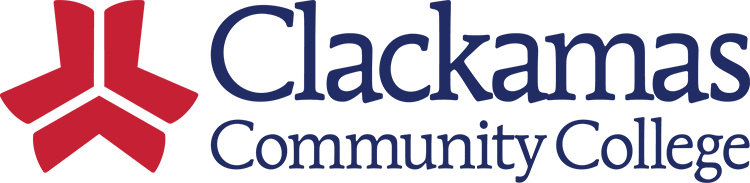 Date: November 28, 2022| Time: 12-1PM | Location: ZOOM | Recorder: Elizabeth Carney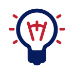         COMMITMENTS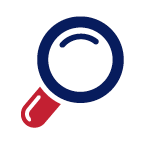         COMMITMENTS        COMMITMENTS        COMMITMENTS        COMMITMENTS        COMMITMENTS        COMMITMENTS        COMMITMENTS        COMMITMENTS       Date     Who  What  What  WhatCommitted ToCommitted ToWhenWhen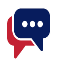          Topic/Item         Topic/Item         Topic/ItemFacilitator Allotted TimeAllotted TimeKey Points Provide 50 words or less on expected outcomeKey Points Provide 50 words or less on expected outcomeCategoryAccreditation next stepsAccreditation next stepsAccreditation next stepsElizabeth5-10 min5-10 minTimeline/plans for finishing the report (due Feb. 6) and prepping for the evaluation visit (April 3-5)What sort of prep, questions, concerns come to mind regarding the visit?Timeline/plans for finishing the report (due Feb. 6) and prepping for the evaluation visit (April 3-5)What sort of prep, questions, concerns come to mind regarding the visit? Discussion Decision Advocacy InformationReview accreditation report draftReview accreditation report draftReview accreditation report draftElizabeth30-45 min30-45 minDiscuss the Year Seven accreditation report current draft, online here.  We also have a progress report on related instruction assessment, online here.  Notes about reviewing (provided ahead of the meeting):For the main Year Seven report, we’ll discuss Standards 1.C.2 through 1.C.7 (see the table of contents—you can hover and click right to that place in the document).Don’t worry overmuch about wordsmithing at this point. The feedback I’m looking for at this stage is more about “this concept feels underdeveloped,” and less about word choice and punctuation.The rubrics from the NWCCU Accreditation Handbook may be a useful reference point, in identifying what (if any) concepts need additional oomph in our draft. I’ve attached those excerpted pages from the Handbook to this email.Please use “Insert a Comment” to leave your feedback, or use the Google Doc “Suggesting” mode to add new language within the draft itself. Discussion Questions:What seems effective?What could be improved?Questions? Points of confusion?Discuss the Year Seven accreditation report current draft, online here.  We also have a progress report on related instruction assessment, online here.  Notes about reviewing (provided ahead of the meeting):For the main Year Seven report, we’ll discuss Standards 1.C.2 through 1.C.7 (see the table of contents—you can hover and click right to that place in the document).Don’t worry overmuch about wordsmithing at this point. The feedback I’m looking for at this stage is more about “this concept feels underdeveloped,” and less about word choice and punctuation.The rubrics from the NWCCU Accreditation Handbook may be a useful reference point, in identifying what (if any) concepts need additional oomph in our draft. I’ve attached those excerpted pages from the Handbook to this email.Please use “Insert a Comment” to leave your feedback, or use the Google Doc “Suggesting” mode to add new language within the draft itself. Discussion Questions:What seems effective?What could be improved?Questions? Points of confusion? Discussion Decision Advocacy Information         FUTURE AGENDA ITEMS FOR MEETINGS         FUTURE AGENDA ITEMS FOR MEETINGS         FUTURE AGENDA ITEMS FOR MEETINGS         FUTURE AGENDA ITEMS FOR MEETINGS         FUTURE AGENDA ITEMS FOR MEETINGSTopic/ItemFacilitatorKey Points  Provide 50 words or less on expected outcomeKey Points  Provide 50 words or less on expected outcomeCategory Discussion Decision Advocacy Information	       Upcoming Meeting Dates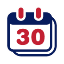 Start TimeEnd time		Location			Location	12:001:00ZoomZoomMEMBERSJennifer Bown, Elizabeth Carney, April Chastain, Jil Freeman, Jason Kovac, Kelly Mercer, Dave Mount, Lisa Nielson, Lisa Reynolds, Ashley Sears, Yvonne Smith, Mary Jean Williams Start time	Location	Jennifer Bown, Elizabeth Carney, April Chastain, Jil Freeman, Jason Kovac, Kelly Mercer, Dave Mount, Lisa Nielson, Lisa Reynolds, Ashley Sears, Yvonne Smith, Mary Jean Williams Start time	Location	Jennifer Bown, Elizabeth Carney, April Chastain, Jil Freeman, Jason Kovac, Kelly Mercer, Dave Mount, Lisa Nielson, Lisa Reynolds, Ashley Sears, Yvonne Smith, Mary Jean Williams Start time	Location	Jennifer Bown, Elizabeth Carney, April Chastain, Jil Freeman, Jason Kovac, Kelly Mercer, Dave Mount, Lisa Nielson, Lisa Reynolds, Ashley Sears, Yvonne Smith, Mary Jean Williams Start time	Location	